المملكة العربية السعودية                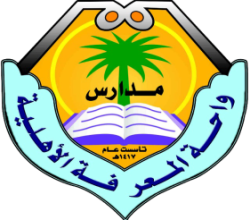 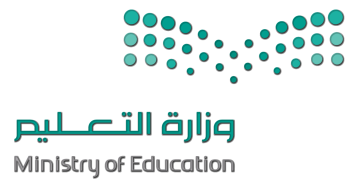 وزارة التعليمالإدارة العامة للتربية والتعليم بمنطقة الحدود الشمالية                مدارس واحة المعرفة الأهلية  السؤال الأول : ( من درس المها ) :- أضع علامة ( √) أو علامة ( X ) :صاحت أمي : الصيادين الصيادين! . ( أسلوب تحذير)				(	)السرعة السرعة ، لنفوز بالنجاة!  (أسلوب إغراء)				(	)لم تطع المها أمها، ولم تعدُ بسرعة.						(	)وصلت المها إلى قرية مهجورة، وعاشت في سلام.				(	)السؤال الثاني : اقرأ ثم أجب:  ومن دون أن أشعر ، وجدت قدماي تسعيان بي نحو الصوت، وهو يواصل حديثه : العالم هنا بين يديك، الماضي والحاضر وربما المستقبل، كله أستطيع أن أضعه أمامك .. فيتبدد منك هذا الضجر والملل .** استخرج من الفقرة السابقة :ـ فعلا من الأفعال الخمسة 	( .....................)ـ كلمة تدل على الزمان	(......................)ـ كلمة مرادفها (يزول)	(......................)ـ كلمتان مترادفتان		(.............) و (.................)** المرحلة الأولى للكتاب :اذكر بعضا من فوائد الكتاب:................................................................................السؤال الثالث : الأسلوب اللغوى:-اجعل الكلمات التالية مخصوصا بالمدح أو الذم في جمل من إنتاجكالصدق : ........................................التدخين : ........................................الصلاة : ........................................السؤال الرابع : الصنف اللغوي : (أ) صغ اسم الفاعل من الأفعال التالية:سأل : ............	   		 قرأ : ..............		  		صنع : ...........(ب) صغ اسم المفعول من الأفعال التاليةكُتِبَ : ...............				سُمِعَ : ...............			حُفِرَ: .................السؤال الخامس : الوظيفة النحوية: أدخل ( حرفا ناسخا) مرة ، و ( فعلا ناسخا ) مرة أخرى على الجملة التالية وغير ما يلزم            معلم المادة 									قائد المدرسة       محمد الرفاعي 								محمد عبد الرحمن المحمودالجملةمع الحرف الناسخمع الفعل الناسخأبوك ذو علمالمسلمون مخلصون....................................................................................................................................